Педагогический совет «Приобщение детей к истокам национальной культуры»27 марта в детском саду прошел Педагогический совет «Приобщение детей к истокам национальной культуры».Старший воспитатель Соколова А.И. раскрыла актуальность проблемы приобщения детей к истории и культуре России. В практической части педагоги представили методы и приемы работы с детьми по ознакомлению с русской избой, русскими национальными блюдами, декоративно – прикладным искусством, обрядовыми праздниками.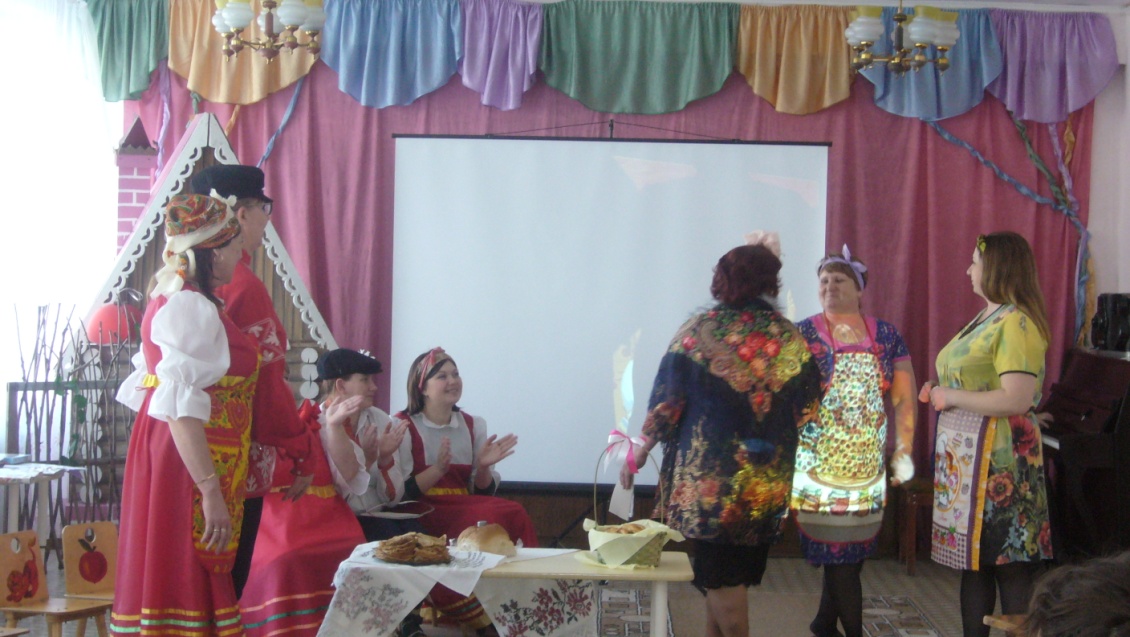 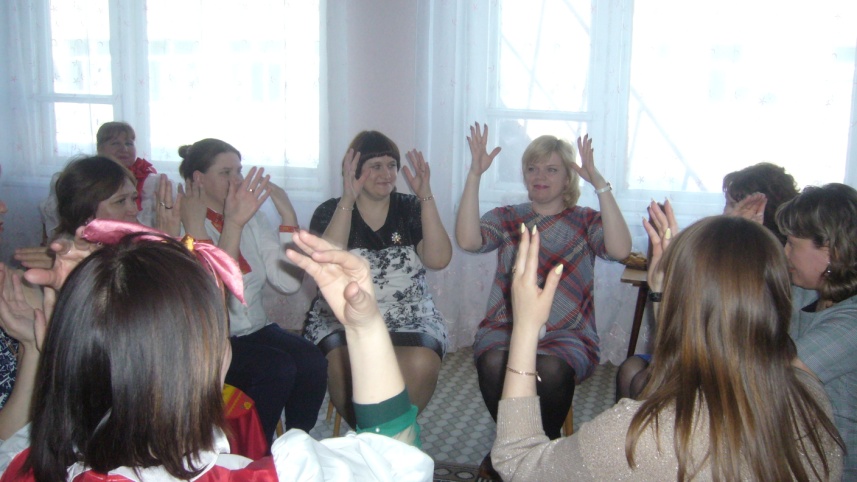 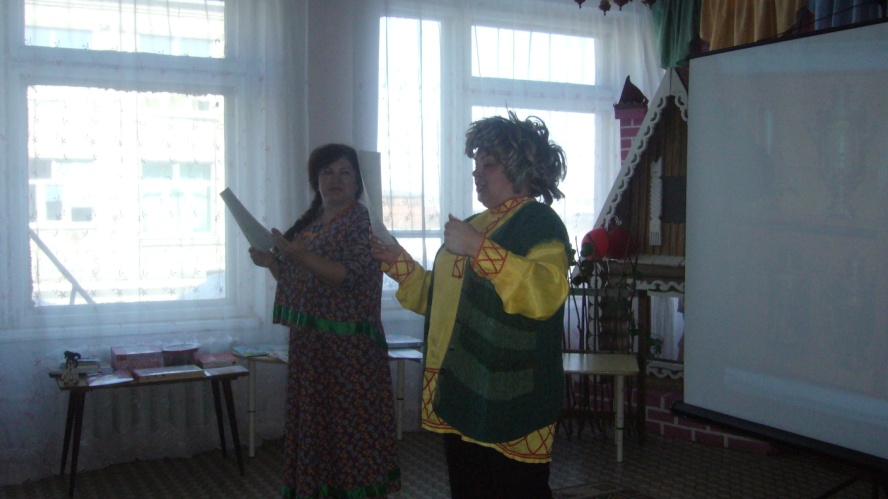 